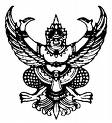 ประกาศองค์การบริหารส่วนตำบลท่าขนานเรื่อง  กำหนดเกณฑ์การใช้น้ำมันเชื้อเพลิงสำหรับรถส่วนกลางขององค์การบริหารส่วนตำบลท่าขนาน ประจำปีงบประมาณ  พ.ศ. 2560  -------------------------------------------อาศัยความตามระเบียบกระทรวงมหาดไทย  ว่าด้วยการใช้และรักษารถยนต์ขององค์กรปกครองส่วนท้องถิ่น  พ.ศ. 2548  หมวด  1  ข้อ  7  กำหนดให้ในแต่ละปีงบประมาณองค์กรปกครองส่วนท้องถิ่นต้องสำรวจและกำหนดเกณฑ์การใช้สิ้นเปลืองน้ำมันเชื้อเพลิงของรถทุกคัน  เพื่อเป็นหลักฐานในการเบิกจ่ายน้ำมันเชื้อเพลิงและตรวจสอบของเจ้าหน้าที่ฝ่ายตรวจสอบ  และหมวด  5  ข้อ  19  กำหนดให้การเบิกจ่ายค่าน้ำมันเชื้อเพลิงสำหรับรถยนต์ขององค์กรปกครองส่วนท้องถิ่นให้องค์กรปกครองส่วนท้องถิ่นกำหนดปริมาณน้ำมันเชื้อเพลิงที่จะจ่ายให้รถยนต์แต่ละคันไว้  ทั้งนี้ให้ถือตามสภาพและขนาดรถยนต์นั้น ๆ รถส่วนกลางและรถรับรอง  ให้เบิกจ่ายค่าน้ำมันเชื้อเพลิงจากงบประมาณขององค์กรปกครองส่วนท้องถิ่นนั้น  สำหรับรถประจำตำแหน่ง  ให้ผู้มีสิทธิใช้รถประจำตำแหน่งเป็นผู้จ่ายค่าน้ำมันเชื้อเพลิงองค์การบริหารส่วนตำบลท่าขนาน  จึงขอกำหนดเกณฑ์การใช้น้ำมันเชื้อเพลิงที่จะจ่ายให้รถส่วนกลางของราชการองค์การบริหารส่วนตำบลท่าขนาน  จำนวน  3  คัน  รายละเอียดปรากฏตามท้ายประกาศฉบับนี้ข้อกำหนดนี้ให้ใช้บังคับตั้งแต่วันที่  1  ตุลาคม  2559  ถึงวันที่  30  กันยายน  2560ประกาศ  ณ  วันที่  1   เดือนตุลาคม  พ.ศ. ๒๕59(นายนิรันดร์  โพร่ขวาง)นายกองค์การบริหารส่วนตำบลท่าขนานเกณฑ์การใช้และสั่งจ่ายน้ำมันเชื้อเพลิงสำหรับรถส่วนกลาง  ประจำปีงบประมาณ  พ.ศ. 2560องค์การบริหารส่วนตำบลท่าขนาน  อำเภอเชียรใหญ่  จังหวัดนครศรีธรรมราชลำดับที่ชื่อของรถแบบ/รุ่นปี/ขนาด (ซีซี)หมายเลขทะเบียนวันที่ได้มาราคาสังกัดหน่วยงานหัวหน้าส่วนราชการผู้รับผิดชอบปริมาณน้ำมันเชื้อเพลิงปริมาณน้ำมันเชื้อเพลิงปริมาณน้ำมันเชื้อเพลิงลำดับที่ชื่อของรถแบบ/รุ่นปี/ขนาด (ซีซี)หมายเลขทะเบียนวันที่ได้มาราคาสังกัดหน่วยงานหัวหน้าส่วนราชการผู้รับผิดชอบกิโลเมตร/ลิตรลิตร/เดือนสั่งจ่าย/ครั้ง1รถจักรยานยนต์ยี่ห้อ HONDA แบบ WAVE125รุ่นปี  ค.ศ. 2005  สี  เทาดำ เลขตัวรถ NF125P-0291013 ยี่ห้อเครื่องยนต์ HONDA  เลขตัวเครื่อง NF125PE-0291013  จำนวน  1  สูบ  124.9  ซีซี เพลา  2  ล้อ  ยาง  2  เส้นขลม  4515  ส.ค. 4940,000.-สำนักงานปลัดนางศิริขวัญ  คงช่วยนายวิรัตน์  โพร่ขวาง20 กม./ลิตร 15 ลิตร3.50 ลิตร2รถจักรยานยนต์ยี่ห้อ HONDA แบบ WAVE110 Iรุ่นปี  ค.ศ. 2012  สี  แดง เลขตัวรถ MLHJA1437B5015898  ยี่ห้อเครื่องยนต์ HONDA  เลขตัวเครื่อง JA143E-0015898  จำนวน  1  สูบ  109.1  ซีซี เพลา  2  ล้อ  ยาง  2  เส้นครบ 41825 ต.ค.5537,500.-กองช่างนายระพินทร์  ลิขิตการนายสุชาติ  คงจันทร์20 กม./ลิตร15 ลิตร3.50 ลิตร3รถยนต์นั่งส่วนบุคคลไม่เกิน 7 คนยี่ห้อ  CHEVROLETแบบ COLORADO รุ่นปี  ค.ศ. 2015    สี ดำเลขตัวรถ MMM148ELOGH630934  ยี่ห้อเครื่องยนต์ DURAMAXเลขตัวเครื่อง EW7G153361088จำนวน 4 สูบ 2499 ซีซี 163 แรงม้าเพลา  4 ล้อ  ยาง  4  เส้นกร 3424 ส.ค. 59769,000.-สำนักงานปลัดนางศิริขวัญ  คงช่วยนายศุภชัย  ช้างอินทร์15 กม./ลิตร 150 ลิตร55 ลิตร